Каратузский сельсовет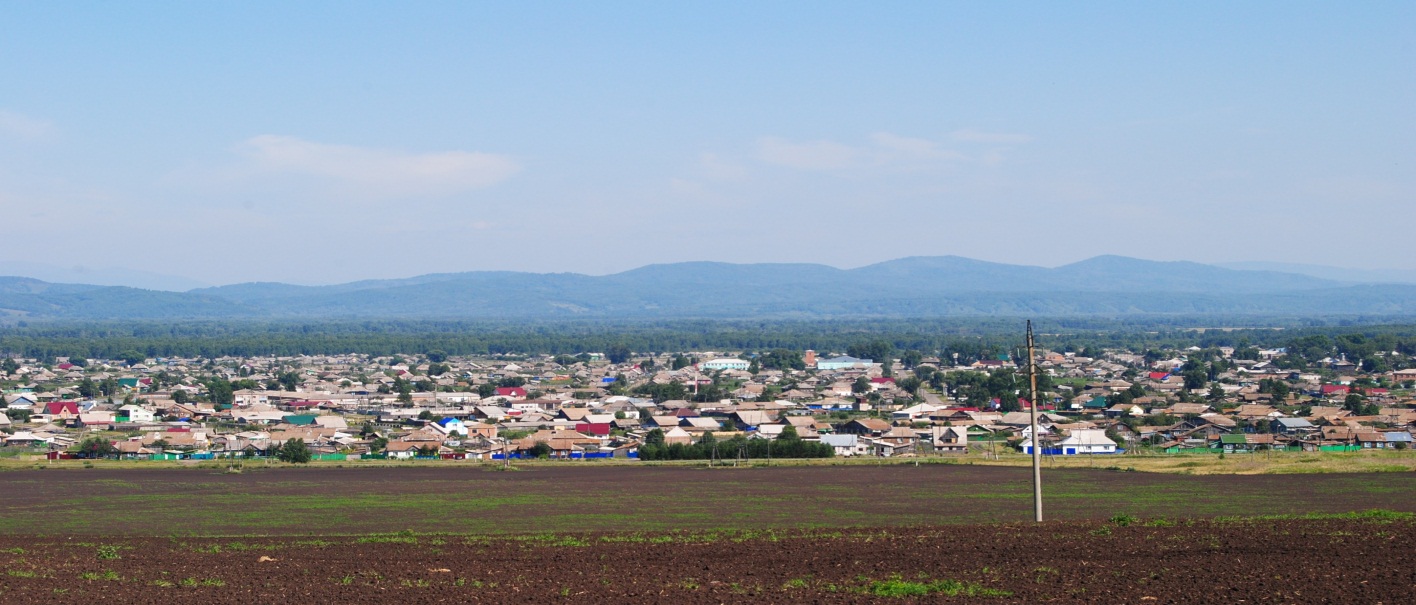 № 12 (357) от 6 апреля 2022 г.с. Каратузское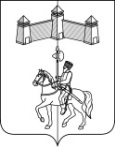 КАРАТУЗСКИЙ СЕЛЬСКИЙ СОВЕТ ДЕПУТАТОВРЕШЕНИЕО внесении изменений в Регламент Каратузского сельского Совета депутатов, утвержденный решением Каратузского сельского Совета депутатов от 12.09.2018г. №18-125В соответствии с Федеральным законом от 06.10.2003 № 131-ФЗ «Об общих принципах организации местного самоуправления в Российской Федерации», руководствуясь статьей 24 Устава Каратузского сельсовета Каратузского района Красноярского края, Каратузский сельский Совет депутатов РЕШИЛ:Внести в Регламент Каратузского сельского Совета депутатов, утвержденный решением Каратузского сельского Совета депутатов от 12.09.2018г. №18-125, следующие изменения:1.1. В пункте 1 статьи 31 главы 6 регламента предложение «Председатель Совета депутатов работает на постоянной оплачиваемой основе» исключить.2. Контроль за исполнением настоящего Решения возложить на постоянную комиссию по законности и социальной политике.3. Решение вступает в силу в день, следующий за днём его официального опубликования в официальном печатном издании «Каратузский Вестник».Выпуск номера подготовила администрация Каратузского сельсовета.Тираж: 50 экземпляров.Адрес: село Каратузское улица Ленина 3004.04.2022с.Каратузское№ Р-72Председатель Совета депутатов______________ О.В. ФедосееваГлава сельсовета	______________ А.А. Саар